尊敬的先生/女士：1	应赞比亚信息通信技术管理局（ZICTA）的盛情邀请，国际电信联盟（（ITU）将于2016年3月15日（下午）至18日（上午）在赞比亚利文斯敦Protea酒店举办非洲区域标准化论坛。以下会议亦将于该周由ZICTA在同一会址承办：i	2016年3月14日至15日（上午）召开ITU-T第5研究组非洲区域组（SG5RG-AFR）会议；ii	2016年3月18日（下午）召开ITU-T第12研究组非洲区域组（SG12RG-AFR）会议。论坛将自2016年3月15日14时开始。与会者注册将自13时开始。欲了解这一周的详尽活动，请参阅附件1中的时间计划草案。2	讨论将用英文进行，同时提供法文的同传服务。3	国际电联成员国、部门成员、部门准成员和学术机构以及有意参加此工作的来自国际电联成员国的任何个人均可参加。其中包括亦为国际、区域性和国家组织成员的个人。参加论坛不收取任何费用。4	论坛的主要目的在于使代表亲身参加培训，以便他们能够有效且高效地参加研究组会议。日程将包括对重要研究组文件、术语和参与机制的一般性介绍；研究组会议的准备；起草附有相关提案的有效文稿的技巧，以推动工作进展；争取对提案的支持；在会上介绍文稿的技巧以及为提案做辩护及其它互动式活动。论坛还将讨论持续开展的ITU-T标准化活动。此项活动的目标受众包括国际电联成员国、国家标准机构、ICT监管机构、ICT公司、ICT研究组织、服务提供商和学术界。5	论坛的日程草案将在以下网址提供：http://www.itu.int/en/ITU-T/Workshops-and-Seminars/bsg/201603/Pages/default.aspx。该网站将定期更新，增添或修改信息。请与会者定期查看更新内容。6	提供给与会者的包括具体会址在内的有关酒店住宿、交通和签证要求等一般信息将在上述国际电联网站提供。7	与会补贴：我们高兴地通知您，国际电联将视可用资金情况，仅向非洲区域的每个最不发达国家或低收入发展中国家主管部门提供两份非全额与会补贴，以促进这些国家的代表与会（http://itu.int/en/ITU-T/info/Pages/resources.aspx）。申请与会补贴时必须得到相关国际电联成员国主管部门的授权。与会补贴申请表（请使用附件3表2）必须在2016年2月1日之前交回国际电联。请注意，决定发放与会补贴的标准包括：电信标准化局的可用预算、申请者向会议提交的文稿、不同国家之间的公平分配以及性别平衡。此外，与会补贴时将优先发放给出席2016年3月14至18日在利文斯顿举办的所有三个会议（见第1节）的与会者。8	为便于国际电联就论坛的组织做出必要安排，希望您能利用以下在线表格http://www.itu.int/en/ITU-T/Workshops-and-Seminars/bsg/201603/Pages/default.aspx尽早、但不迟于2016年2月15日进行注册。请注意，我们活动与会者的预注册仅以在线方式进行。与会者亦可在活动当天在现场注册。9	我谨在此提醒您，一些国家的公民需要获得签证才能入境赞比亚并逗留。签证必须从驻贵国的赞比亚代表机构（使馆或领事馆）领取。如贵国没有此类机构，则请向离出发国最近国家的此类机构申请并领取。请注意，批准签证需要时间，因此请尽早提交您的申请。顺致敬意!
电信标准化局主任李在摄先生附件：2件ANNEX 1(to TSB Circular 188)DRAFT TIME PLAN (14-18 MARCH 2016)ANNEX 2(to TSB Circular 188)FORM 2 – FELLOWSHIP REQUEST______________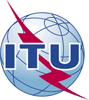 国 际 电 信 联 盟电信标准化局国 际 电 信 联 盟电信标准化局2016年1月19日，日内瓦2016年1月19日，日内瓦文号：电信标准化局第188号通函TSB Workshops/MA电信标准化局第188号通函TSB Workshops/MA致：–	国际电联各成员国主管部门；–	ITU-T部门成员；–	ITU-T部门准成员；–	国际电联学术成员致：–	国际电联各成员国主管部门；–	ITU-T部门成员；–	ITU-T部门准成员；–	国际电联学术成员联系人：Martin AdolphMartin Adolph致：–	国际电联各成员国主管部门；–	ITU-T部门成员；–	ITU-T部门准成员；–	国际电联学术成员致：–	国际电联各成员国主管部门；–	ITU-T部门成员；–	ITU-T部门准成员；–	国际电联学术成员电话：+41 22 730 6828+41 22 730 6828致：–	国际电联各成员国主管部门；–	ITU-T部门成员；–	ITU-T部门准成员；–	国际电联学术成员致：–	国际电联各成员国主管部门；–	ITU-T部门成员；–	ITU-T部门准成员；–	国际电联学术成员传真：+41 22 730 5853+41 22 730 5853致：–	国际电联各成员国主管部门；–	ITU-T部门成员；–	ITU-T部门准成员；–	国际电联学术成员致：–	国际电联各成员国主管部门；–	ITU-T部门成员；–	ITU-T部门准成员；–	国际电联学术成员电子邮件：tsbworkshops@itu.inttsbworkshops@itu.int抄送：–	ITU-T各研究组正副主席；–	电信发展局主任；–	无线电通信局主任；–	国际电联驻亚的斯亚贝巴非洲区域代表处主任；–	国际电联驻津巴布韦哈拉雷地区办事处负责人；–	赞比亚常驻日内瓦代表团抄送：–	ITU-T各研究组正副主席；–	电信发展局主任；–	无线电通信局主任；–	国际电联驻亚的斯亚贝巴非洲区域代表处主任；–	国际电联驻津巴布韦哈拉雷地区办事处负责人；–	赞比亚常驻日内瓦代表团事由：国际电联非洲区域标准化论坛
（2016年3月15日（下午）– 18日（上午），赞比亚利文斯敦）国际电联非洲区域标准化论坛
（2016年3月15日（下午）– 18日（上午），赞比亚利文斯敦）国际电联非洲区域标准化论坛
（2016年3月15日（下午）– 18日（上午），赞比亚利文斯敦）国际电联非洲区域标准化论坛
（2016年3月15日（下午）– 18日（上午），赞比亚利文斯敦）Monday, 14 MarchTuesday, 15 MarchTuesday, 15 MarchWednesday, 16 MarchWednesday, 16 MarchThursday, 17 MarchThursday, 17 MarchFriday, 18 MarchFriday, 18 March0930-1230SG5RGAFRSG5RGAFRSG5RGAFRRegional Standardization ForumRegional Standardization ForumBridging the Standardization Gap Training for Study Group EffectivenessRegional Standardization ForumSG12 presentations0930-1230SG5RGAFRSG5RGAFRSG5RGAFRRegional Standardization ForumRegional Standardization ForumBridging the Standardization Gap Training for Study Group EffectivenessRegional Standardization ForumSG12 presentations0930-1230SG5RGAFRSG5RGAFRSG5RGAFRRegional Standardization ForumRegional Standardization ForumBridging the Standardization Gap Training for Study Group EffectivenessRegional Standardization ForumSG12 presentations0930-1230SG5RGAFRSG5RGAFRSG5RGAFRRegional Standardization ForumRegional Standardization ForumBridging the Standardization Gap Training for Study Group EffectivenessRegional Standardization ForumSG12 presentations0930-1230SG5RGAFRSG5RGAFRSG5RGAFRRegional Standardization ForumRegional Standardization ForumBridging the Standardization Gap Training for Study Group EffectivenessRegional Standardization ForumSG12 presentations0930-1230SG5RGAFRSG5RGAFRSG5RGAFRRegional Standardization ForumRegional Standardization ForumBridging the Standardization Gap Training for Study Group EffectivenessRegional Standardization ForumSG12 presentations1230-1400SG5RGAFRRegional Standardization ForumRegional Standardization Forum1230-1400SG5RGAFRRegional Standardization ForumRegional Standardization Forum1230-1400SG5RGAFRRegional Standardization ForumRegional Standardization Forum1400-1730SG5RGAFRRegional Standardization ForumSG5 presentationsRegional Standardization ForumBridging the Standardization Gap Training for Study Group EffectivenessRegional Standardization ForumSG12 presentationsSG12RGAFRSG12RGAFR1400-1730SG5RGAFRRegional Standardization ForumSG5 presentationsRegional Standardization ForumBridging the Standardization Gap Training for Study Group EffectivenessRegional Standardization ForumSG12 presentationsSG12RGAFRSG12RGAFR1400-1730SG5RGAFRRegional Standardization ForumSG5 presentationsRegional Standardization ForumBridging the Standardization Gap Training for Study Group EffectivenessRegional Standardization ForumSG12 presentationsSG12RGAFRSG12RGAFR1400-1730SG5RGAFRRegional Standardization ForumSG5 presentationsRegional Standardization ForumBridging the Standardization Gap Training for Study Group EffectivenessRegional Standardization ForumSG12 presentationsSG12RGAFRSG12RGAFR1400-1730SG5RGAFRRegional Standardization ForumSG5 presentationsRegional Standardization ForumBridging the Standardization Gap Training for Study Group EffectivenessRegional Standardization ForumSG12 presentationsSG12RGAFRSG12RGAFR1400-1730SG5RGAFRRegional Standardization ForumSG5 presentationsRegional Standardization ForumBridging the Standardization Gap Training for Study Group EffectivenessRegional Standardization ForumSG12 presentationsSG12RGAFRSG12RGAFR1400-1730SG5RGAFRRegional Standardization ForumSG5 presentationsRegional Standardization ForumBridging the Standardization Gap Training for Study Group EffectivenessRegional Standardization ForumSG12 presentationsSG12RGAFRSG12RGAFR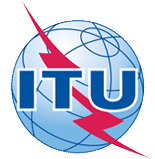 ITU-T Study Group 5RG-AFR and SG 12RG-AFR meetings and
ITU Regional Standardization Forum for Africa
(Livingstone, Zambia, 14 to 18 March 2016 )ITU-T Study Group 5RG-AFR and SG 12RG-AFR meetings and
ITU Regional Standardization Forum for Africa
(Livingstone, Zambia, 14 to 18 March 2016 )ITU-T Study Group 5RG-AFR and SG 12RG-AFR meetings and
ITU Regional Standardization Forum for Africa
(Livingstone, Zambia, 14 to 18 March 2016 )ITU-T Study Group 5RG-AFR and SG 12RG-AFR meetings and
ITU Regional Standardization Forum for Africa
(Livingstone, Zambia, 14 to 18 March 2016 )ITU-T Study Group 5RG-AFR and SG 12RG-AFR meetings and
ITU Regional Standardization Forum for Africa
(Livingstone, Zambia, 14 to 18 March 2016 )ITU-T Study Group 5RG-AFR and SG 12RG-AFR meetings and
ITU Regional Standardization Forum for Africa
(Livingstone, Zambia, 14 to 18 March 2016 )Please return to:Please return to:ITU Geneva (Switzerland)ITU Geneva (Switzerland)E-mail: 	bdtfellowships@itu.intTel:	+41 22 730 5227Fax:	+41 22 730 5778E-mail: 	bdtfellowships@itu.intTel:	+41 22 730 5227Fax:	+41 22 730 5778E-mail: 	bdtfellowships@itu.intTel:	+41 22 730 5227Fax:	+41 22 730 5778E-mail: 	bdtfellowships@itu.intTel:	+41 22 730 5227Fax:	+41 22 730 5778E-mail: 	bdtfellowships@itu.intTel:	+41 22 730 5227Fax:	+41 22 730 5778Request for one partial fellowship to be submitted before 1 February 2016Request for one partial fellowship to be submitted before 1 February 2016Request for one partial fellowship to be submitted before 1 February 2016Request for one partial fellowship to be submitted before 1 February 2016Request for one partial fellowship to be submitted before 1 February 2016Request for one partial fellowship to be submitted before 1 February 2016Request for one partial fellowship to be submitted before 1 February 2016Request for one partial fellowship to be submitted before 1 February 2016Request for one partial fellowship to be submitted before 1 February 2016Participation of women is encouragedParticipation of women is encouragedParticipation of women is encouragedRegistration Confirmation I.D. No: ……………………………………………………………………………
(Note:  It is imperative for fellowship holders to pre-register via the online registration form at: http://www.itu.int/en/ITU-T/Workshops-and-Seminars/bsg/201603/Pages/default.aspx.) Country: _____________________________________________________________________________________________Name of the Administration or Organization: ______________________________________________________Mr / Ms  _______________________________(family name)  	________________________________(given name)Title: _________________________________________________________________________________________________Registration Confirmation I.D. No: ……………………………………………………………………………
(Note:  It is imperative for fellowship holders to pre-register via the online registration form at: http://www.itu.int/en/ITU-T/Workshops-and-Seminars/bsg/201603/Pages/default.aspx.) Country: _____________________________________________________________________________________________Name of the Administration or Organization: ______________________________________________________Mr / Ms  _______________________________(family name)  	________________________________(given name)Title: _________________________________________________________________________________________________Registration Confirmation I.D. No: ……………………………………………………………………………
(Note:  It is imperative for fellowship holders to pre-register via the online registration form at: http://www.itu.int/en/ITU-T/Workshops-and-Seminars/bsg/201603/Pages/default.aspx.) Country: _____________________________________________________________________________________________Name of the Administration or Organization: ______________________________________________________Mr / Ms  _______________________________(family name)  	________________________________(given name)Title: _________________________________________________________________________________________________Registration Confirmation I.D. No: ……………………………………………………………………………
(Note:  It is imperative for fellowship holders to pre-register via the online registration form at: http://www.itu.int/en/ITU-T/Workshops-and-Seminars/bsg/201603/Pages/default.aspx.) Country: _____________________________________________________________________________________________Name of the Administration or Organization: ______________________________________________________Mr / Ms  _______________________________(family name)  	________________________________(given name)Title: _________________________________________________________________________________________________Registration Confirmation I.D. No: ……………………………………………………………………………
(Note:  It is imperative for fellowship holders to pre-register via the online registration form at: http://www.itu.int/en/ITU-T/Workshops-and-Seminars/bsg/201603/Pages/default.aspx.) Country: _____________________________________________________________________________________________Name of the Administration or Organization: ______________________________________________________Mr / Ms  _______________________________(family name)  	________________________________(given name)Title: _________________________________________________________________________________________________Registration Confirmation I.D. No: ……………………………………………………………………………
(Note:  It is imperative for fellowship holders to pre-register via the online registration form at: http://www.itu.int/en/ITU-T/Workshops-and-Seminars/bsg/201603/Pages/default.aspx.) Country: _____________________________________________________________________________________________Name of the Administration or Organization: ______________________________________________________Mr / Ms  _______________________________(family name)  	________________________________(given name)Title: _________________________________________________________________________________________________Registration Confirmation I.D. No: ……………………………………………………………………………
(Note:  It is imperative for fellowship holders to pre-register via the online registration form at: http://www.itu.int/en/ITU-T/Workshops-and-Seminars/bsg/201603/Pages/default.aspx.) Country: _____________________________________________________________________________________________Name of the Administration or Organization: ______________________________________________________Mr / Ms  _______________________________(family name)  	________________________________(given name)Title: _________________________________________________________________________________________________Registration Confirmation I.D. No: ……………………………………………………………………………
(Note:  It is imperative for fellowship holders to pre-register via the online registration form at: http://www.itu.int/en/ITU-T/Workshops-and-Seminars/bsg/201603/Pages/default.aspx.) Country: _____________________________________________________________________________________________Name of the Administration or Organization: ______________________________________________________Mr / Ms  _______________________________(family name)  	________________________________(given name)Title: _________________________________________________________________________________________________Registration Confirmation I.D. No: ……………………………………………………………………………
(Note:  It is imperative for fellowship holders to pre-register via the online registration form at: http://www.itu.int/en/ITU-T/Workshops-and-Seminars/bsg/201603/Pages/default.aspx.) Country: _____________________________________________________________________________________________Name of the Administration or Organization: ______________________________________________________Mr / Ms  _______________________________(family name)  	________________________________(given name)Title: _________________________________________________________________________________________________Address: 	_____________________________________________________________________________________________________	_____________________________________________________________________________________________________Tel.: _________________________ Fax:	 _________________________ E-Mail: __________________________________PASSPORT INFORMATION:Date of birth: ________________________________________________________________________________________Nationality: ______________________________   Passport number: _______________________________________Date of issue: ______________ In (place): _________________________Valid until (date): __________________

Address: 	_____________________________________________________________________________________________________	_____________________________________________________________________________________________________Tel.: _________________________ Fax:	 _________________________ E-Mail: __________________________________PASSPORT INFORMATION:Date of birth: ________________________________________________________________________________________Nationality: ______________________________   Passport number: _______________________________________Date of issue: ______________ In (place): _________________________Valid until (date): __________________

Address: 	_____________________________________________________________________________________________________	_____________________________________________________________________________________________________Tel.: _________________________ Fax:	 _________________________ E-Mail: __________________________________PASSPORT INFORMATION:Date of birth: ________________________________________________________________________________________Nationality: ______________________________   Passport number: _______________________________________Date of issue: ______________ In (place): _________________________Valid until (date): __________________

Address: 	_____________________________________________________________________________________________________	_____________________________________________________________________________________________________Tel.: _________________________ Fax:	 _________________________ E-Mail: __________________________________PASSPORT INFORMATION:Date of birth: ________________________________________________________________________________________Nationality: ______________________________   Passport number: _______________________________________Date of issue: ______________ In (place): _________________________Valid until (date): __________________

Address: 	_____________________________________________________________________________________________________	_____________________________________________________________________________________________________Tel.: _________________________ Fax:	 _________________________ E-Mail: __________________________________PASSPORT INFORMATION:Date of birth: ________________________________________________________________________________________Nationality: ______________________________   Passport number: _______________________________________Date of issue: ______________ In (place): _________________________Valid until (date): __________________

Address: 	_____________________________________________________________________________________________________	_____________________________________________________________________________________________________Tel.: _________________________ Fax:	 _________________________ E-Mail: __________________________________PASSPORT INFORMATION:Date of birth: ________________________________________________________________________________________Nationality: ______________________________   Passport number: _______________________________________Date of issue: ______________ In (place): _________________________Valid until (date): __________________

Address: 	_____________________________________________________________________________________________________	_____________________________________________________________________________________________________Tel.: _________________________ Fax:	 _________________________ E-Mail: __________________________________PASSPORT INFORMATION:Date of birth: ________________________________________________________________________________________Nationality: ______________________________   Passport number: _______________________________________Date of issue: ______________ In (place): _________________________Valid until (date): __________________

Address: 	_____________________________________________________________________________________________________	_____________________________________________________________________________________________________Tel.: _________________________ Fax:	 _________________________ E-Mail: __________________________________PASSPORT INFORMATION:Date of birth: ________________________________________________________________________________________Nationality: ______________________________   Passport number: _______________________________________Date of issue: ______________ In (place): _________________________Valid until (date): __________________

Address: 	_____________________________________________________________________________________________________	_____________________________________________________________________________________________________Tel.: _________________________ Fax:	 _________________________ E-Mail: __________________________________PASSPORT INFORMATION:Date of birth: ________________________________________________________________________________________Nationality: ______________________________   Passport number: _______________________________________Date of issue: ______________ In (place): _________________________Valid until (date): __________________

Please select your preference(which ITU will do its best to accommodate)Please select your preference(which ITU will do its best to accommodate)Please select your preference(which ITU will do its best to accommodate)Please select your preference(which ITU will do its best to accommodate)Please select your preference(which ITU will do its best to accommodate)Please select your preference(which ITU will do its best to accommodate)Please select your preference(which ITU will do its best to accommodate)Please select your preference(which ITU will do its best to accommodate)Please select your preference(which ITU will do its best to accommodate)	□ Economy class air ticket (duty station / Livingstone / duty station)	□ Daily subsistence allowance intended to cover accommodation, meals & misc. expenses	□ Economy class air ticket (duty station / Livingstone / duty station)	□ Daily subsistence allowance intended to cover accommodation, meals & misc. expenses	□ Economy class air ticket (duty station / Livingstone / duty station)	□ Daily subsistence allowance intended to cover accommodation, meals & misc. expenses	□ Economy class air ticket (duty station / Livingstone / duty station)	□ Daily subsistence allowance intended to cover accommodation, meals & misc. expenses	□ Economy class air ticket (duty station / Livingstone / duty station)	□ Daily subsistence allowance intended to cover accommodation, meals & misc. expenses	□ Economy class air ticket (duty station / Livingstone / duty station)	□ Daily subsistence allowance intended to cover accommodation, meals & misc. expenses	□ Economy class air ticket (duty station / Livingstone / duty station)	□ Daily subsistence allowance intended to cover accommodation, meals & misc. expenses	□ Economy class air ticket (duty station / Livingstone / duty station)	□ Daily subsistence allowance intended to cover accommodation, meals & misc. expenses	□ Economy class air ticket (duty station / Livingstone / duty station)	□ Daily subsistence allowance intended to cover accommodation, meals & misc. expensesSignature of fellowship candidate:Signature of fellowship candidate:Signature of fellowship candidate:Signature of fellowship candidate:Signature of fellowship candidate:Signature of fellowship candidate:Date:Date:Date:TO VALIDATE FELLOWSHIP REQUEST, NAME, TITLE AND SIGNATURE OF CERTIFYING OFFICIAL DESIGNATING PARTICIPANT MUST BE COMPLETED BELOW WITH OFFICIAL STAMP.N.B. IT IS IMPERATIVE THAT FELLOWS BE PRESENT FROM THE FIRST DAY TO THE END OF THE MEETING.TO VALIDATE FELLOWSHIP REQUEST, NAME, TITLE AND SIGNATURE OF CERTIFYING OFFICIAL DESIGNATING PARTICIPANT MUST BE COMPLETED BELOW WITH OFFICIAL STAMP.N.B. IT IS IMPERATIVE THAT FELLOWS BE PRESENT FROM THE FIRST DAY TO THE END OF THE MEETING.TO VALIDATE FELLOWSHIP REQUEST, NAME, TITLE AND SIGNATURE OF CERTIFYING OFFICIAL DESIGNATING PARTICIPANT MUST BE COMPLETED BELOW WITH OFFICIAL STAMP.N.B. IT IS IMPERATIVE THAT FELLOWS BE PRESENT FROM THE FIRST DAY TO THE END OF THE MEETING.TO VALIDATE FELLOWSHIP REQUEST, NAME, TITLE AND SIGNATURE OF CERTIFYING OFFICIAL DESIGNATING PARTICIPANT MUST BE COMPLETED BELOW WITH OFFICIAL STAMP.N.B. IT IS IMPERATIVE THAT FELLOWS BE PRESENT FROM THE FIRST DAY TO THE END OF THE MEETING.TO VALIDATE FELLOWSHIP REQUEST, NAME, TITLE AND SIGNATURE OF CERTIFYING OFFICIAL DESIGNATING PARTICIPANT MUST BE COMPLETED BELOW WITH OFFICIAL STAMP.N.B. IT IS IMPERATIVE THAT FELLOWS BE PRESENT FROM THE FIRST DAY TO THE END OF THE MEETING.TO VALIDATE FELLOWSHIP REQUEST, NAME, TITLE AND SIGNATURE OF CERTIFYING OFFICIAL DESIGNATING PARTICIPANT MUST BE COMPLETED BELOW WITH OFFICIAL STAMP.N.B. IT IS IMPERATIVE THAT FELLOWS BE PRESENT FROM THE FIRST DAY TO THE END OF THE MEETING.TO VALIDATE FELLOWSHIP REQUEST, NAME, TITLE AND SIGNATURE OF CERTIFYING OFFICIAL DESIGNATING PARTICIPANT MUST BE COMPLETED BELOW WITH OFFICIAL STAMP.N.B. IT IS IMPERATIVE THAT FELLOWS BE PRESENT FROM THE FIRST DAY TO THE END OF THE MEETING.TO VALIDATE FELLOWSHIP REQUEST, NAME, TITLE AND SIGNATURE OF CERTIFYING OFFICIAL DESIGNATING PARTICIPANT MUST BE COMPLETED BELOW WITH OFFICIAL STAMP.N.B. IT IS IMPERATIVE THAT FELLOWS BE PRESENT FROM THE FIRST DAY TO THE END OF THE MEETING.TO VALIDATE FELLOWSHIP REQUEST, NAME, TITLE AND SIGNATURE OF CERTIFYING OFFICIAL DESIGNATING PARTICIPANT MUST BE COMPLETED BELOW WITH OFFICIAL STAMP.N.B. IT IS IMPERATIVE THAT FELLOWS BE PRESENT FROM THE FIRST DAY TO THE END OF THE MEETING.Signature:Signature:Signature:Signature:Signature:Signature:Date:Date:Date: